SPOZNAVANJE OKOLJA, 8. TEDENČETRTEK, 7. 5. 2020UČNA TEMA: SKRBIM ZA ZDRAVJEDragi učenci in učenke, danes bomo malo razmišljali o tem, kako pravzaprav skrbimo za svoje zdravje.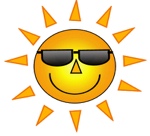 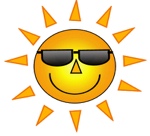 Sami pri sebi razmislite kako skrbite za svoje zdravje. Ustno odgovorite na vprašanja:Kolikokrat na dan si umijete zobe?Ali redno hodite k zobozdravniku?Ali skrbite za čistočo svojega telesa?Ali se vsak dan gibate?Ali dovolj spite?Ali uživate vsaj 5 obrokov na dan? Poimenujte svoje obroke.Zdaj preberete stran 68 v spletnem učbeniku. Preberite in razmislite, kaj od naštetega tudi sami delate.Nato vzemite v roke še delovni zvezek in rešite nalogi na strani 100. Drugo nalogo rešite v brezčrtni zvezek za spoznavanje okolja. Naslov napišite z rdečo barvico in ne pozabite na datum. Odgovarjajte s celimi povedmi. Naslov današnje naloge: SKRBIM ZA ZDRAVJE.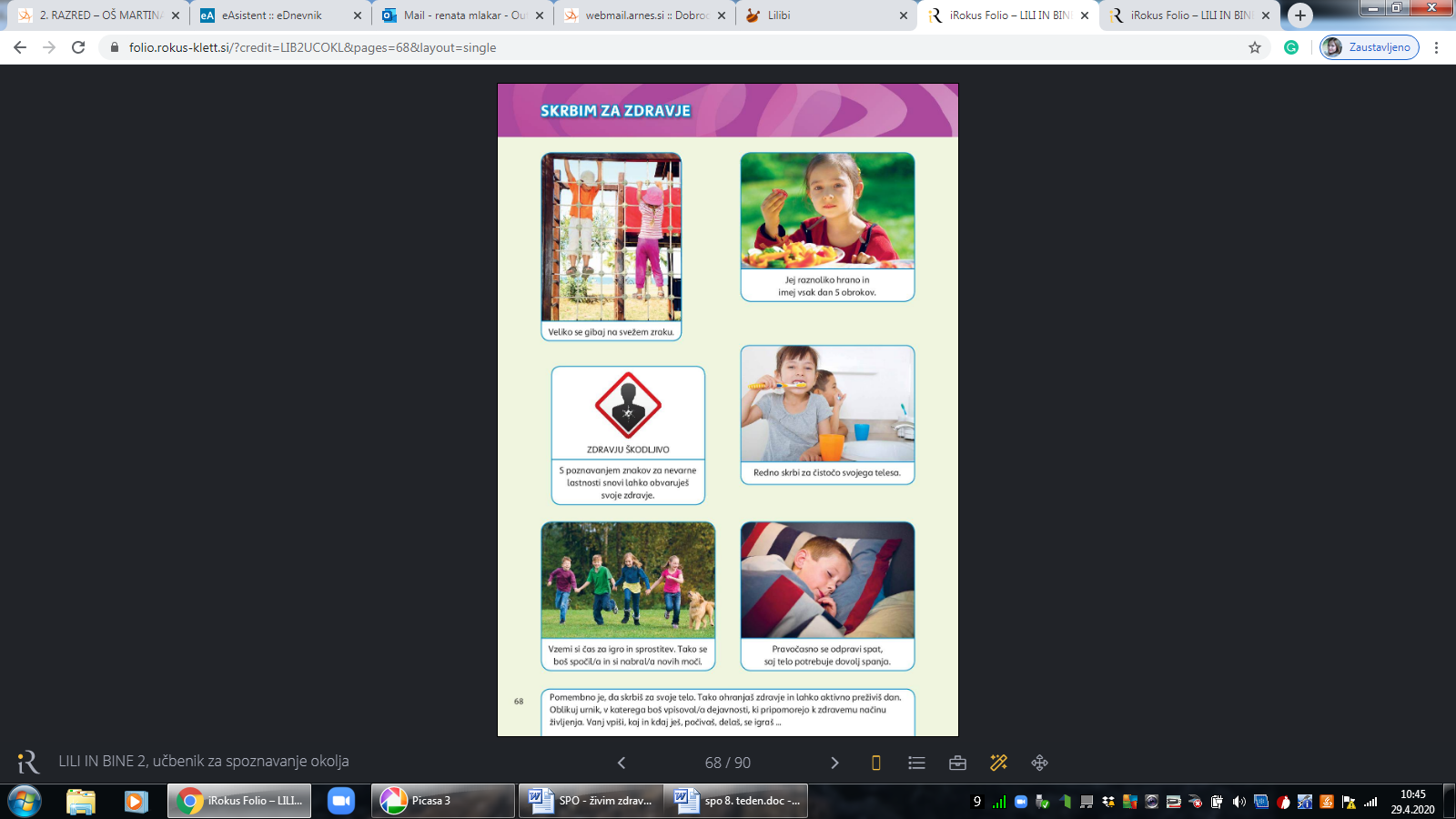 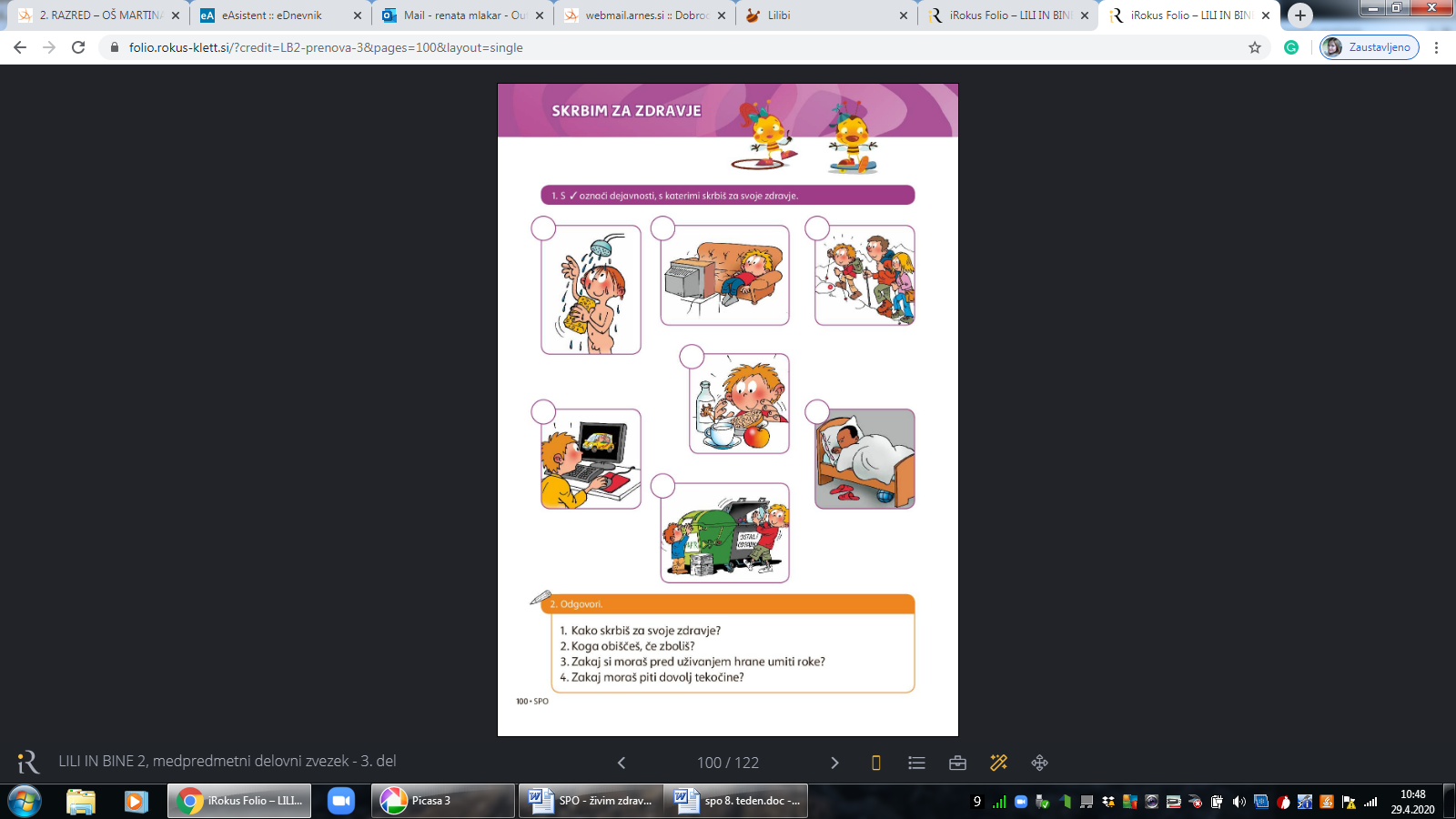 